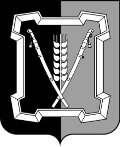 АДМИНИСТРАЦИЯ  КУРСКОГО  МУНИЦИПАЛЬНОГО  ОКРУГАСТАВРОПОЛЬСКОГО КРАЯП О С Т А Н О В Л Е Н И Е03 июля 2023 г.	ст-ца Курская	        № 697Об утверждении маршрутов прогона сельскохозяйственных животных и птицы на территории муниципального образования Курского муниципального округа Ставропольского краяВ соответствии с пунктом 5 Правил прогона и выпаса сельскохозяйственных животных и птицы на территории Курского муниципального округа Ставропольского края, утвержденных решением Совета Курского муниципального округа Ставропольского края от 30 марта 2023 г. № 506, администрация Курского муниципального округа Ставропольского краяПОСТАНОВЛЯЕТ:1. Утвердить прилагаемые маршруты прогона сельскохозяйственных животных и птицы на территории муниципального образования Курского муниципального округа Ставропольского края.2. Отделу по организационным и общим вопросам администрации Кур-ского муниципального округа Ставропольского края официально обнародовать  настоящее  постановление  на  официальном  сайте администрации Кур-ского муниципального округа Ставропольского края в информационно-телекоммуникационной сети «Интернет».3. Настоящее постановление вступает в силу со дня его официального обнародования на официальном сайте администрации Курского муниципального округа Ставропольского края в информационно-телекоммуникационной сети «Интернет».Временно исполняющий полномочия главы Курского муниципального округа Ставропольского края, первый заместитель главыадминистрации Курского муниципального округа Ставропольского края			                                         П.В.БабичевМАРШРУТЫпрогона сельскохозяйственных животных и птицы на территории муниципального образования Курского муниципального округа Ставропольского края23456789Начальник отдела по организационными общим вопросам администрацииКурского муниципального округаСтавропольского края                                                                            Л.А.КущикУТВЕРЖДЕНЫпостановлением администрацииКурского муниципального округаСтавропольского краяот 03 июля 2023 г. № 697№ п/пНаимено-вание населенного пунктаМаршрут прогонаМесто сбораМесто выпаса123451.Станица Курская1.1.1 стадо:улицы: Балтийская: от дома 1 до дома 135, от дома 2 до дома 52;  Комсомольская: от дома 1 до дома 183, от дома 2 до дома 176; Интернациональная: от дома 1 до дома 181, от дома 2 до дома 204;Халецкого: от дома 1 до дома 133, от дома 2 до дома 214;Калинина: от дома 1 до дома 99, от дома 2 до дома 184; Акулова: от дома 1 до дома 67, от дома 2 до дома 114;Гагарина: от дома 1 до дома 35, от дома 2 до дома 52;Советская: от дома 1 до дома 61, от дома 2 до дома 42;Ленина: от дома 1 до дома 47, от дома 2 до дома 36;Заводская;60 лет ВЛКСМ;переулки:Майский; Пролетарскийулица 60 лет ВЛКСМ, около дома 1/1пастбище на правом берегу Малого лево-бережного канала (меж-ду жилой зоной и каналом)1.2.2 стадо:улицы:улица Северная, околопастбище на правом берегу 12345Северная;Балтийская:   от   дома   137   до дома 231, от дома 54 до дома 132;  Комсомольская: от дома 185 до дома 267, от дома 178 до дома 216; Интернациональная: от дома 183 до дома 263, от дома 206 до дома 332;Халецкого: от дома 135 до дома 207, от дома 216 до дома 290;Калинина: от дома 101 до дома 197, от дома 186 до дома 280;Акулова: от дома 69 до дома 121, от дома 116 до дома 202;Гагарина: от дома 37 до дома 99, от дома 54 до дома 124;Советская: от дома 63 до дома 129, от дома 44 до дома 116;Ленина: от дома 49 до дома 123, от дома 38 до дома 106;Щербакова; Маяковского; Ореховаядома 6Малого левобережного канала (между жилой зоной и канналом)1.3.3 стадо:улицы:Промышленная; Пушкина;Рабочая; Мира; Титова; Молодежная; Речная; Лесная; Виноградная; Восточная; Садовая; Моздокскаяпустырь напротив улиц Лазо, около домов 1 и 2, Подгорной, около домов 1 и 2пастбище с юго-восточной стороны стани-цы Курской в пойме реки Куры2.Село Добровольноеулица Миропольскаяулица Миропольская, около бывшей молочно-то-варной фермыпастбище с западной стороны села Добровольного3.Хутор Новотаврическийулицы:Фермерская; Грузинскаяоколо арте-зианской скважиныпастбище, прилегающее по периметру к хутору Ново-таврическому4.Поселок Ровныйулицы:Тихая; Пшеничная; Луговая; Крестьянскаяоколо бывшей молочно-то-варной фермыпастбище с се-верной сторо-ны поселка Ровного5.Хутор Новая Деревняулицы: Зеленого;  Приозернаяза         улицей Приозернойпастбище      с юго-восточной12345на расстоянии 50 метров от территории кладбищастороны  хутора Новой Деревни в пойме реки Куры6.Поселок Балтийскийпроезд между хозяйственными дворами улиц:Ессентукская - Кисловодская; Кисловодская - Урожайная; Никулиной  -  Новая;  Школь-ная - Балтийская; Степная - Зеленая; проезд за хозяйственными дворами улиц:Юбилейная; Степная; Спортивная; Правобережная; переулок Никулиной;улица Балтийская: от дома 5 до дома 1; улица Спортивная: мимо домов 10, 8, 6, 4, 2,  7, 5, 3, 1200 метров на юг от поселка Балтийского500 метров на юго-запад от поселка Балтийского7.Станица Галюгаевскаяулицы:Ленина; Степная;Прогонная; Виноградная; Красноармейская; 60 лет Октября; Косогорная; Шерстобитова; Дербенко; Братьев Семеновых; Пролетарская; Руденко; Моздокская; Бражненко; Октябрьская; Ленинградская; Комсомольская; Пушкина; Садовая;переулок Советскийперекресток улиц Косогорной и Руденко; перекресток улиц Моздокской и Косогорной, около стадионапастбище с юго-восточной стороны станицы Галюгаевской8.Село Каново8.1.1 стадо:улицы: Ленина; Школьная; Лесная; Новая; Восточнаявозле моста через реку Куруна террито-рии, приле-гающей к селу Каново вдоль поймы реки Куры8.2.2 стадо:улицы:Ленина; Школьная; Лесная; Новаяулица Лесная, около дома 58, на пус-тырена террито-рии, приле-гающей к  селу Каново вдоль поймы реки Куры9.Хутор Зайцевулицы:улица Речная,на       террито-12345Школьная; Речная; Кооперативная; Грейдерная; Красный Востококоло дома 34рии, приле-гающей к  ху-тору Зайцеву  вдоль поймы реки Куры10.Поселок Мирный10.1.1 стадо:улицы:Ессентукская; Новая, Суворова; Школьная; Гагаринаулица Моздокскаяпастбище с восточной стороны от поселка Мирного10.2.2 стадо:переулок Лермонтовапереулок Лермонтовапастбище с юго-восточной стороны поселка Мирного11.Хутор Березкинулица Школьнаяулица Восточнаяпастбище с северной стороны от хутора Березкина 12.Поселок Бурунныйулица Интернациональнаяулица Кооперативнаяпастбище с западной стороны от поселка Бурунного13.Хутор Моздокскийулицы:Интернациональная; Грейдерная улица Восточная, около дома 13; улица Интернациональная, около дома 29пастбище с восточной стороны хутора Моздокского14.СелоПолтавское 14.1.1 стадо:улицы:Майская; Октябрьская; Свободная; Калинина; Южная; Грейдерная; Интернациональнаяулица Свободная, около дома 1пастбище с юго-восточной стороны села Полтавского14.2.2 стадо: улицы:Кооперативная; Школьная;Полтавская; Майскаяулица  Полтавская, около дома 45пастбище с северо-западной стороны села Полтавского15.Поселок Ага-Батыр15.1.1 стадо: улицы: Южная; Интернациональная; Школьная; Заводскаяоколо Терс-ко-Кумского каналапастбище с южной стороны поселка Ага-Батыря15.2.2 стадо: около кладби-пастбище        с12345улицы: Комсомольская; Ленина; Майская; Грейдерная; Свободнаящавосточной стороны поселка Ага-Батыря16.Хутор Тарскийулица Центральнаяулица Центральная, около дома 1пастбище с юго-западной стороны хутора Тарского17.ХуторПривольныйулицы:Центральная; Западная; Степная; Восточнаяулица Центральная, около дома 40пастбище с юго-восточной стороны хутора Приволь-ного18.ХуторДыдымкинулицы:Комсомольская; Майскаяулица  Майская, около дома 1пастбище с северо-восточ-ной стороны хутора Дыды-мкина19.ХуторКировскийулицы:Комсомольская; Кооперативная; Степнаяулица Степная, около дома 1пастбище с юго-западной  стороны хутора Кировского20.Хутор Новоива-новскийулица Новоивановскаяулица Новоивановская, около  дома 12пастбище с западной стороны хутора Новоивановского21.Село Ростовановское21.1.1 стадо:улицы: Калинина; Кирова;Асфальтная; Береговая;Степная; переулки:Свободы; Восточный;Южный; Почтовый;Свердловаулица Калинина, около  дома 45пастбище с восточной стороны  от улицы Калинина и у поймы реки Куры,пастбище с южной стороны  от улицы Калинина и пойма реки Куры, севернее от   улицы Ас-фальтной21.2.2 стадо:улицы:Октябрьская; Ленина; Приозерная; Мира; Красногвардейская;Пионерская; Молодежнаяпойма реки Курыпастбище с восточной стороны  от улицы Октябрьской у поймы реки Куры1234522.Хутор Труд Земледельцаулица Трудоваяпастбищехутора Труд Земледельцапастбище  с северной  стороны от  хутора Труд Земледельца23.Хутор Межевойулица Садоваяпастбищехутора Межевогопастбище с восточной стороны  от хутора Межевого24.Хутор Широкий Камыш,хутор Прогонныйулицы:Выгонная; Кооперативная; Восточная; Приозерная; Грейдерная; Южнаяпастбище хутора Широкого Камышапастбище с восточной стороны  от улицы Выгонной,пастбище с северо-восточной  стороны хутора Широкого Камыша25.Хутор Пролетарскийулицы:Кисловодская; Мира; Интернациональная; Строительная; Советская; Школьная; Молодежнаяулица Мира, около дома 17пастбища с юго-западной  стороны  от улицы Молодежной26.Хутор Веденяпинулицы:Урожайная; Солнечнаяулица Урожайная, около дома 21пастбища с юго-западной и юго-восточной сторон от улицы Урожайной27.Хутор Дыдымовкаулица Красных партизанулица Красных партизан, около дома 1пастбища с северной и северо-западной сторон от улицы  Красных партизан28.Поселок Рощиноулицы:Моздокская; Целинная;между улиц Спортивной и  Восточной со стороны хозяйственных дворов;между улиц Новой и Восточной со стороны хозяйственных дворов,улицы:Пятигорская; Новая со стороны хозяйственных дворовулица Восточная, около дома 32, со стороны хозяйственного дворапастбище с восточной стороны поселка Рощино29.Аул Али-Куюулицы:улица  Коопе-пастбище        с12345Кооперативная; Школьная со стороны хозяйственных дворовративная, око-ло дома 14, со стороны хозяйственного дворазападной стороны аула Али-Кую30.Поселок Совхозныйулица Центральная  со стороны хозяйственных дворов;улица Восточная со стороны хозяйственных дворовулица Центральная,  около дома 10, со стороны хозяйственного дворапастбище с южной стороны поселка Песчаного31.Поселок Песчаныйулица  Артезианская со стороны хозяйственных дворов;улица Песчаная со стороны хозяйственных дворовулица Артезианская, около дома 5, со стороны хозяйственного дворапастбище с юго-западной стороны  поселка Песчаного32.Село Уваровское32.1.1 стадо:улица Вольнаяулица Вольная, около дома 111пастбище с северо-западной стороны села Уваровского32.2.2 стадо:улица Колхознаяулица Колхозная, около дома 93                                        пастбище с южной стороны села Уваровского32.3.3 стадо:улица Торговаяулица Торговая, около дома 45пастбище с восточной стороны села Ува-ровского33.Село Русское33.1.1 стадо:улицы: Раздольная; Солнечная;Заречнаяулица Раздольная, около дома 55;                            улица Солнечная, около дома 197; улица Заречная, около дома 22 пастбище с северо-западной стороны села Русского33.2.2 стадо:улицы Лесная; Школьная;Новаяулица Лесная, около дома 97;улица Школь-ная,        около пастбище с восточной стороны села Русского12345дома 161;                                       улица Новая, около дома 23                            33.3.3 стадо:улицы: Кооперативная; Садовая; Транспортная;Октябрьская; Дружбы;Степная; Севернаяулица Кооперативная, около дома 143;           улица Садовая, около дома 1;улица Транспортная, около дома 1;                    улица Октябрьская, около дома 25;                 улица Дру-жбы, около дома 1;улица Степная, около дома 45;улица Северная, около дома 3пастбище с северо-восточной стороны села Русского34.Хутор Медведевулица Кольцеваяулица Кольцевая, около дома 52епастбище с западной стороны хутора Медведева (восточнее поста ГИБДД)35.Хутор Бугуловулицы:Школьная; В.Колиева; Виноградная; Мираулица В. Колева, около дома 15пастбище с южной стороне хутора Бугулова (за старой фермой)36.Хутор Графскийулицы:Степная; Восточная; Школьнаяулица Степная, около дома 40пастбище с северной стороны  хутора Графского 37.Село Сер-новодское37.1.1 стадо:улицы: Октябрьская; Южная; Тихаяулица Октябрьская, около дома 124пастбище с северо-восточ-ной сторонысела       Серно-12345водского37.2.2 стадо:улицы: Курортная;Довлатова Э.А.;А.Т.Туркиноваулица А.Т.Туркино-ва, около дома 20пастбище с южной и восточной сторон   села  Серно-водского38.станица Стодеревскаяулицы:Новая; 60 лет СССР; Терешковой; Гагарина; Щербакова; Каюшникова; Парковая; Калинина; Советская; Ленина; переулок Титоваоколо пересечения улиц Щербаковой и Каюшниковапастбище юго-западнее станицы Стодеревской в пойме реки Терека39.село Эдиссия39.1.1 стадо:улицы:Ленина; Мостовая; Советская; Пятилеткиулица Пятилетки, около дома 24пастбище с южной сторо-ны села Эдис-сии через реку Куру 39.2.2 стадо:улицы:Ленина; Дзержинского;  Пушкина; Октябрьскаяулица Ленина, около дома 44пастбище с южной сторо-ны села Эдис-сии через реку Куру  